(Vor-)Bestell- & Leihformular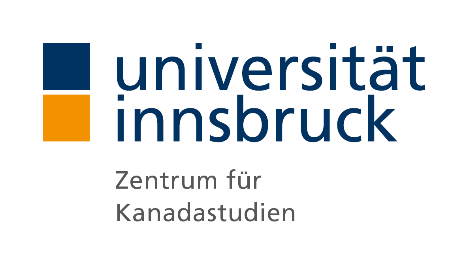 _______________________________________________Name_______________________________________________E-Mail-Adresse	Mitarbeiter*in der Universität Innsbruck	Student*in der Universität Innsbruck	………………………………………………………..*max. 10 Medien pro Person & LeihzyklusMit meiner Unterschrift bestätige ich, dass ich die angegebenen Medien erhalten habe und verpflichte mich, diese bis zum unten angegebenen Datum unversehrt im Büro des Zentrums für Kanadastudien zurückzugeben. _______________________________________________UnterschriftVom ZKS auszufüllen: Ausleihdatum: 															___________________________________Rückgabedatum: 														Unterschrift		Medientyp*TitelAutor*in/Interpret*in o.Ä.Anmerkungen